Heat of Combustion and Nuclear Energy ReviewDetermine the amount of energy released when the following fuels are combusted: Be sure to begin by writing out the equation showing the complete combustion of the fuel and balancing it!GlucoseOctaneFor the isotope, 9236Kr, identify theAtomic number
Charge
Mass number
Number of nucleons
Define the following terms:Radioactive decay
Nuclear fission
Nuclear fusionList the similarities and differences between a coal-fired power plant and a nuclear power plant.Describe how the fission reaction is controlled in a CANDU nuclear reactor.Identify and explain one risk and one benefit associated with the use of nuclear fission reactions for generating electricity.Complete each of the following nuclear reactions. Identify the unknown product and state the type of nuclear reaction shown.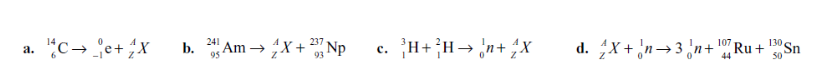 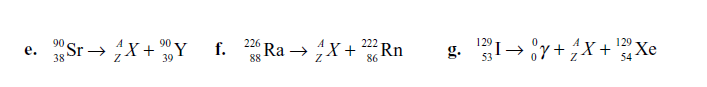 Is nuclear energy from the fission of uranium a renewable or a non-renewable energy source? Provide a reason for your answer.A possible reaction for fusion power involves a fusion between helium-3 and deuterium nuclei. The products of the reaction are helium-4 and a proton.Present the process as a balanced nuclear equation.